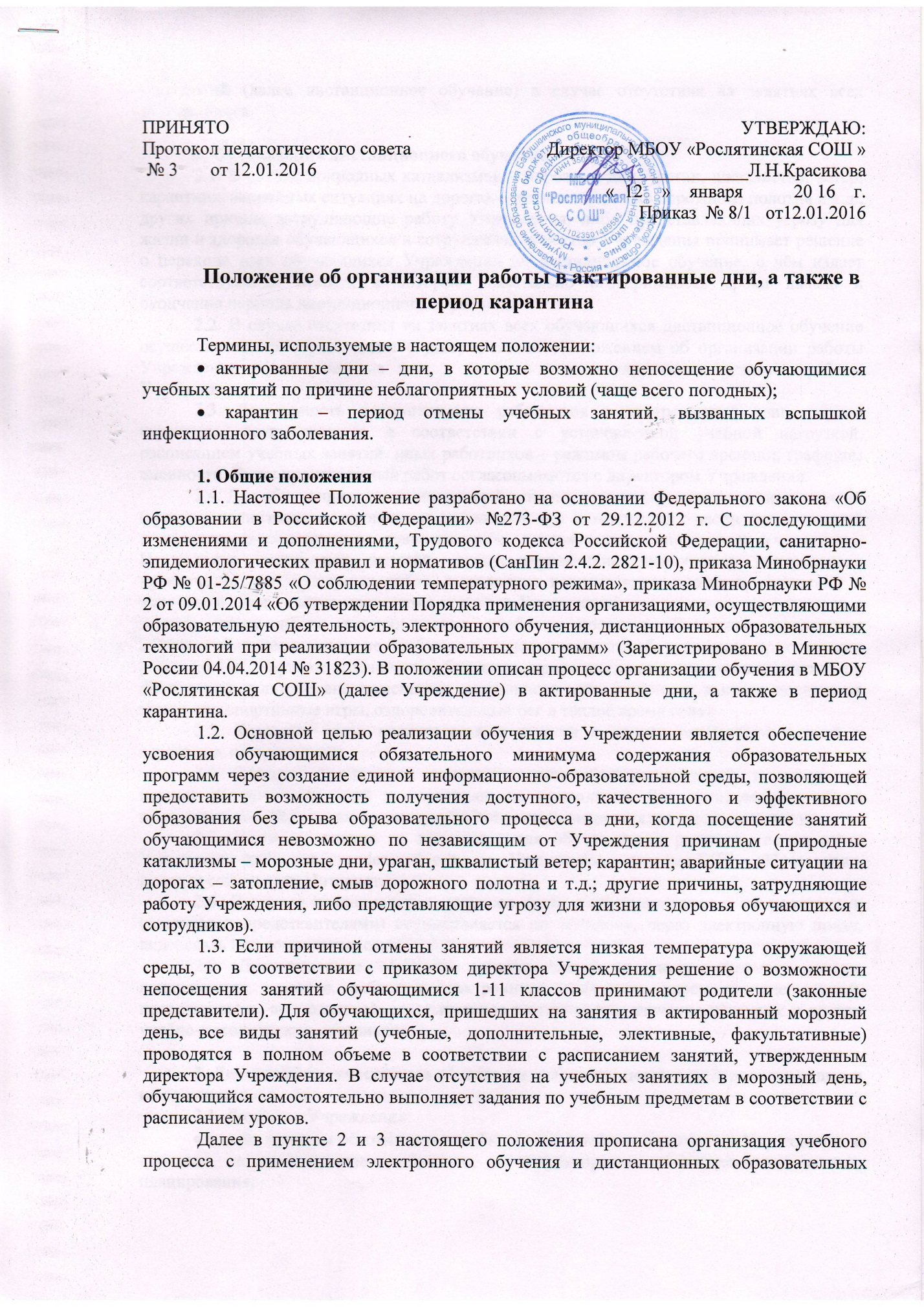 технологий (далее дистанционное обучение) в случае отсутствия на занятиях всех обучающихся. 2. Организация дистанционного обучения 2.1. В случае природных катаклизмов – морозные дни, ураган, шквалистый ветер; карантина; аварийных ситуациях на дорогах – затопление, смыв дорожного полотна и т.д.; других причин, затрудняющие работу Учреждения, либо представляющих угрозу для жизни и здоровья обучающихся и сотрудников директор Учреждения принимает решение о переходе всех обучающихся Учреждения на дистанционное обучение, о чём издает соответствующий приказ, в котором обязательно оговариваются сроки начала и окончания периода дистанционного обучения. 2.2. В случае отсутствия на занятиях всех обучающихся дистанционное обучение осуществляется в соответствии с утвержденным «Положением об организации работы Учреждения в актированные дни, а также в период карантина», режимом работы Учреждения. 2.3. Деятельность педагогических работников в актированный день, период карантина, осуществляется в соответствии с установленной учебной нагрузкой, расписанием учебных занятий, иных работников – режимом рабочего времени, графиком сменности. Виды производимых работ согласовываются с директором Учреждения. 2.4. Для обучающихся в актированный день и в период карантина все виды занятий (кроме дополнительных) проводятся дистанционно в соответствии с расписанием занятий и календарно-тематическим планированием, утвержденным директором Учреждения. Исключение составляют занятия, предусматривающие выполнение контрольных, практических, лабораторных работ, выполнение коллективных проектов, сочинений и изложений. Эти занятия проводятся только в Учреждении, под руководством учителя в первые уроки после восстановления учебного процесса. Возможно проведение дистанционно несложных, не требующих дополнительного оборудования практических работ по ИЗО, музыке, технологии, биологии, природоведению, географии; занятий по физической культуре вне помещения спортивного зала (например лыжная подготовка зимой или спортивные игры, оздоровительный бег в тёплое время года). 2.5. Классные часы, воспитательные занятия в период актированных дней и карантина, не проводятся. 2.6. Занятия объединений дополнительного образования детей, попавших на период актированных дней и карантина, не проводятся. Для выполнения учебной программы по этим курсам организуются дополнительные занятия в период каникул. 2.7. Учебные задания по предметам для обучающихся размещаются на сайте Учреждения roslyatino@yandex.ru в разделе «Учащимся», в системе ГИС – Образование, на иных сайтах сети Интернет. 2.8. В случае возникновения вопросов связь с обучающимися и их родителями (законными представителями) осуществляется по телефону, через электронную почту, видеосвязь или социальные сети. 2.9. Дистанционное обучение организуется в следующих формах: лекция, консультация, семинар, работа с электронным учебником, просмотр видео-лекций, прослушивание аудиозаписей, компьютерное тестирование, изучение печатных и других учебно-методических материалов 3. Деятельность участников образовательного процесса в актированные дни и во время карантина 3.1. Директор Учреждения:  издаёт приказы об отмене и возобновлении учебного процесса в Учреждении, о переходе на дистанционное обучение, о корректировке календарно-тематического планирования;  осуществляет контроль за организацией ознакомления всех участников учебно- воспитательного процесса с документами, регламентирующими организацию работы Учреждения в актированные дни, период карантина;  контролирует соблюдение работниками Учреждения режима работы в актированные дни, период карантина;  осуществляет контроль над реализацией мероприятий, направленных на обеспечение выполнения образовательных программ в актированные дни, период карантина;  принимает управленческие решения, направленные на повышение качества работы Учреждения в актированные дни, в период карантина. 3.2. Заместители директора Учреждения:  организуют разработку мероприятий, направленных на обеспечение освоения образовательных программ обучающимися, определяют совместно с педагогами систему организации учебной деятельности обучающихся в актированные дни: виды, количество работ, форму организации обучения, сроки получения заданий обучающимися и предоставления ими выполненных работ;  размещают в общедоступном месте информацию о времени объявления актированных дней, сроках установленного карантина, номерах телефонов Учреждения, по которым можно получить информацию об отмене учебных занятий;  осуществляют информирование всех участников учебно-воспитательного процесса (педагогов, обучающихся, родителей (законных представителей)) об организации работы в актированные дни и период карантина через доступные средства связи;  организуют беседы для родителей (законных представителей), обучающихся о мерах предосторожности в актированные дни с целью обеспечения сохранности жизни и здоровья обучающихся;  осуществляют контроль над корректировкой календарно-тематического планирования педагогами Учреждения;  осуществляют контроль за индивидуальной работой с обучающимися, не пришедшими на занятия в актированные дни;  анализируют деятельность Учреждения в актированные дни и период карантина. 3.3. Дежурный администратор, классные руководители:  своевременно информируют обучающихся, родителей (законных представителей) об отмене учебных занятий в Учреждении и о переходе на дистанционное обучение;  в случае объявления Управлением ГО и ЧС штормового предупреждения организуют деятельность педагогического коллектива по обеспечению связи с родителями (законными представителями) для принятия мер по сопровождению обучающихся 1-4 классов домой. 3.4. Педагоги:  осуществляют корректировку календарно-тематического планирования с целью обеспечения освоения обучающимися образовательных программ в полном объеме;  своевременно представляют в электронном виде информацию с заданиями заместителю директора для размещения её на сайте Учреждения;  заполняют электронные журналы;  поддерживают связь с обучающимися любыми общедоступными средствами с целью консультирования; осуществляют проверку и оценку выполненных заданий после возобновления образовательного процесса в Учреждении. Деятельность обучающихся в актированные дни оценивается в соответствии с Уставом Учреждения, но оценка может быть дана только в части достижения обучающимися положительных результатов и только в этом случае она выставляется в журнал. Если ребёнок не усвоил тему, изученную дистанционно (получил отметку «неудовлетворительно»), то педагогам необходимо оказать помощь в усвоении учебного материала и провести повторный контроль знаний. 3.5. Обучающиеся:  самостоятельно выполняет задания, которые установлены Учреждением;  при необходимости обращаются за помощью к педагогам любыми общедоступными средствами связи;  предоставляют выполненные в актированные дни и период карантина задания в соответствии с требованиями педагогов. 4. Ведение документации 4.1. В случае проведения занятий в актированный день обучающимся, не явившимся в Учреждение по решению родителей (законных представителей), в графе урока ставится значок пропуска урока («Н»). Причина пропуска урока считается уважительной. 4.2. Если учебный процесс для всех обучающихся (класса, Учреждения) проходит дистанционно, то отметки о посещаемости в журнал не выставляются, в том числе и для детей, освобождённых от занятий по причине болезни и находящихся на амбулаторном лечении. 4.3. В классном журнале на странице «Сведения о количестве уроков, пропущенных обучающимися» под списком обучающихся делается запись «Карантин с 00.00.00г по 00.00.00г приказ от 00.00.00г № ___» или « Морозный день 00.00.00г приказ от 00.00.00г № _____» 4.4. Согласно расписанию занятий во всех видах журналов (классных, элективных, факультативных, электронных) в графе «Что пройдено на уроке» педагогами делается запись тем учебных занятий в соответствии с откорректированным календарно- тематическим планированием. 4.5. В графе «Домашнее задание» указывается домашнее задание, выданное обучающимся дистанционно. 4.6. Отметка обучающемуся за работу, выполненную дистанционно, выставляется в графу журнала, соответствующую теме учебного занятия. 5. Права и обязанности родителей (законных представителей) обучающихся. 5.1. Родители (законные представители) обучающихся имеют право:  ознакомиться с «Положением об организации работы Учреждения в актированные дни, а также в период карантина»;  получать от классного руководителя информацию о карантинном режиме в классе (Учреждении) и его сроках через запись в дневниках обучающихся или через любые доступные средства связи;  самостоятельно принимать решение о возможности непосещения их обучающихся Учреждения в морозные дни;  получать информацию о полученных заданиях и итогах учебной деятельности их обучающихся детей во время карантина, в том числе с применением дистанционных форм обучения, через общедоступные средства связи. 5.2. Родители (законные представители) обучающихся обязаны:  осуществлять контроль выполнения их ребенком карантинного режима;  осуществлять контроль выполнения их обучающимся ребенком домашних заданий во время карантина и актированных дней;  в случае принятия решения о посещении обучающимся занятий в морозный день, обеспечить безопасность ребенка по дороге в Учреждение и обратно;  нести ответственность за жизнь и здоровье обучающегося по пути следования в Учреждение и обратно.